Гра «Подорож по країні органів чуття»Мета: Ознайомити дітей з органами чуття, розібрати їх значення для людини. Ознайомити дітей з тим, як люди з обмеженими можливостями (слабозорі, сліпі, глухі, німі) спілкуються в суспільстві. Розвивати навички дослідницької діяльності, пізнавальної активності. Виховувати дбайливе ставлення дітей до свого здоров'я.					Правила гри:											1. Викликати 5 бажаючих учнів і роздати їм таблички-медалі із зображеннями на них органів чуттів (зором, слухом, нюхом, смаком, дотиком). Ці діти будуть помічниками у грі.													2. Решту учнів розділити по двоє і роздати їм пізнавальні картки із зображеннями предметів оточуючого світу.										3. Вчитель викликає пару, дітки показують класу свою картку і кличуть до себе тільки тих помічників, у яких органи чуття дозволять розкрити саме цей конкретний предмет зображений на картці. 										4. Направити увагу дітей, що дуже важливо слухати батьків і вже слідкувати за своїм здоров’ям (не сидіти довго за телевізором, комп’ютером, щоб не втомлювалися очі, не читати книги при поганому світлі, не вмикати голосно музику, особливо в навушниках, чистити зубки, митися т.д.)										5. Показати класу картки, які допомагають людям з обмеженими можливостями спілкуються в суспільстві, як буває важко такій людині на вулиці, тому зустрічаючи, не забувати пропонувати свою допомогу, проявити турботу, увагу, не бути байдужими.	6. Лепти необхідно розділити між дітками у рівній кількості, адже у цій грі нема переможців і переможених, не забути і про дітей – помічників.1.Апельсин пізнаємо зором, нюхом, смаком, дотиком.					2.Ліс -	зором, слухом, нюхом.								3.Церкву - зором, слухом, можемо також відчути запах ладана.			4.Поїзд - зором, слухом.									5.Шашлик - зором, нюхом, смаком, дотиком.						6.Квіти - зором, нюхом, дотиком.								7.Птахів - зором, слухом, дотиком								8.Музичний інструмент - зором, слухом, дотиком					9.Дощ - зором, слухом, дотиком								10.Їжак - зором, дотиком									11.Велосипед - зором, слухом, дотиком							12.Ягоди - зором, нюхом, смаком, дотиком						13.Какао - зором, нюхом, смаком.								14.Бджолу - зором, слухом, а мед - зором, нюхом, смаком				15.Кота - зором, слухом, дотиком								16.Курча - зором, слухом, дотиком, а яйце - зором, смаком, дотиком			17.Батьків - зором, слухом, дотиком.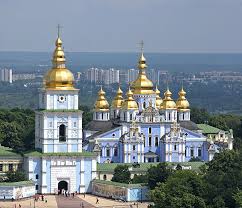 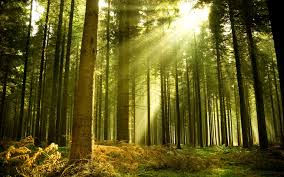 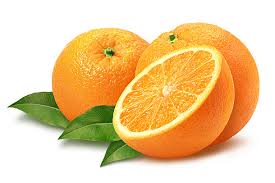 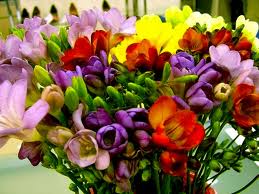 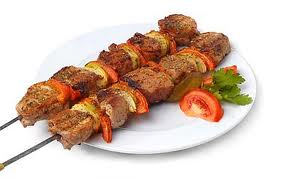 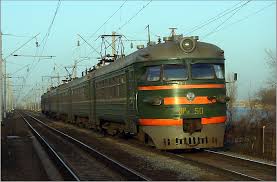 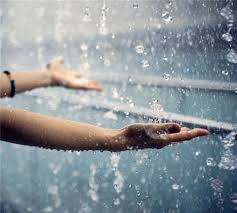 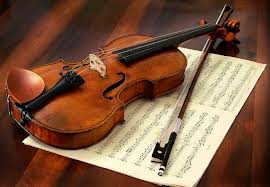 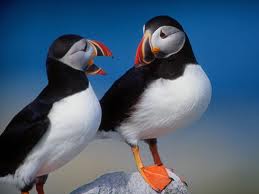 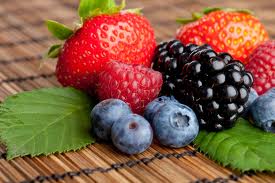 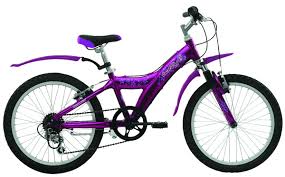 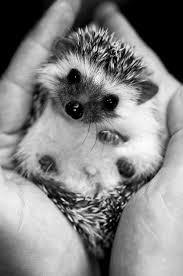 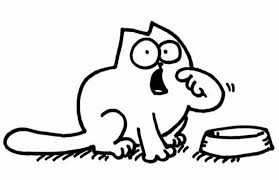 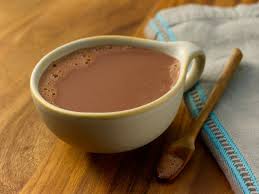 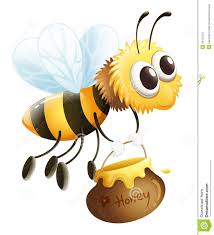 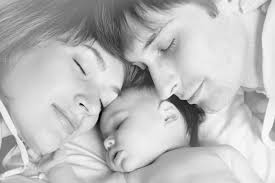 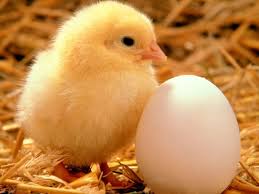 Картки для людей з обмеженими можливостями (слабозорі, сліпі, глухі, німі)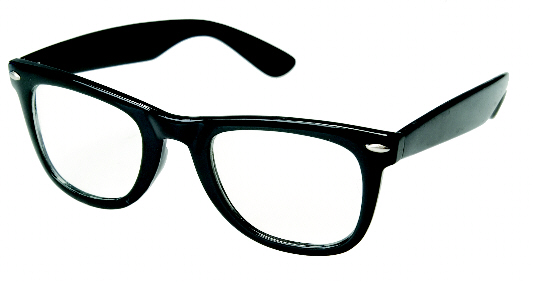 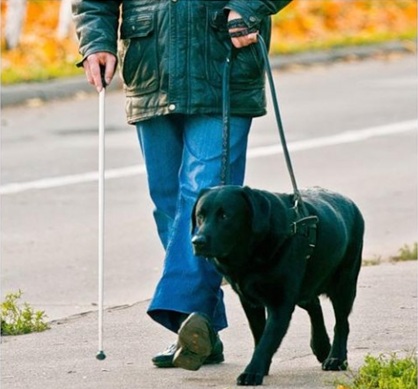 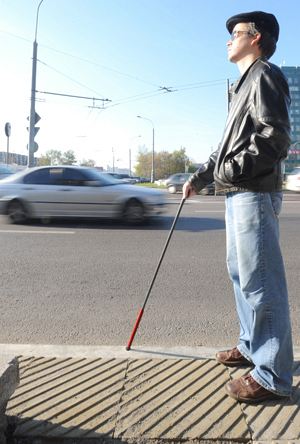 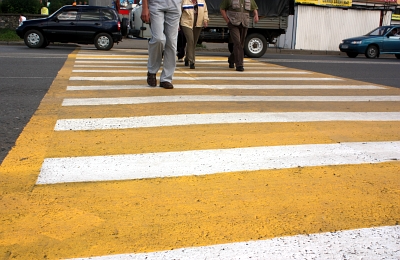 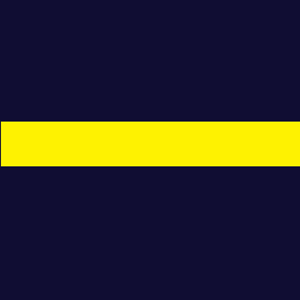 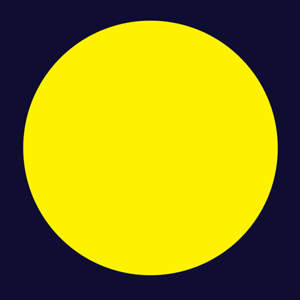 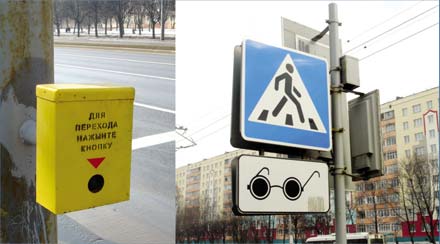 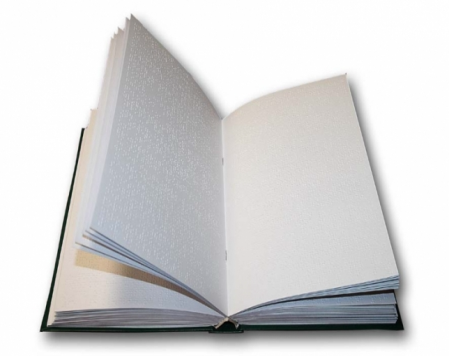 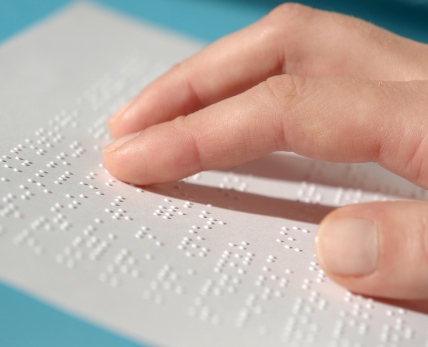 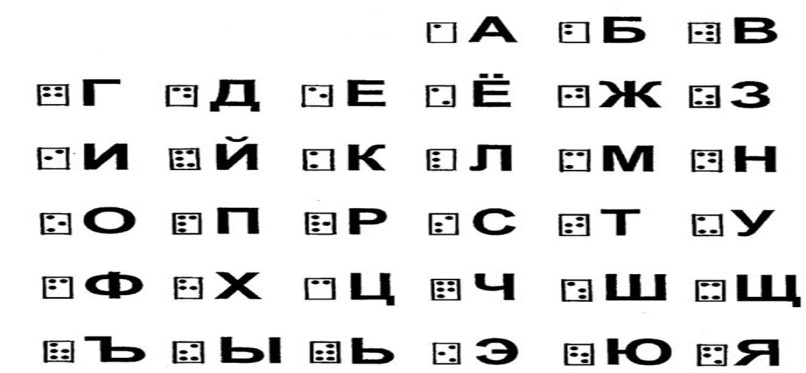 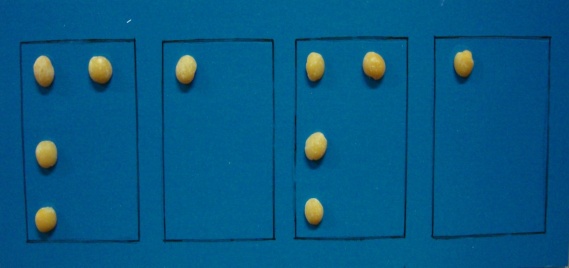 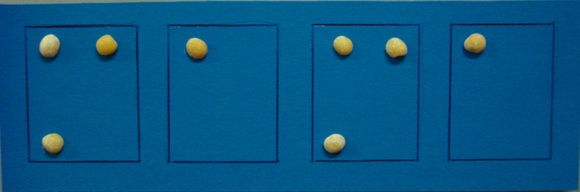 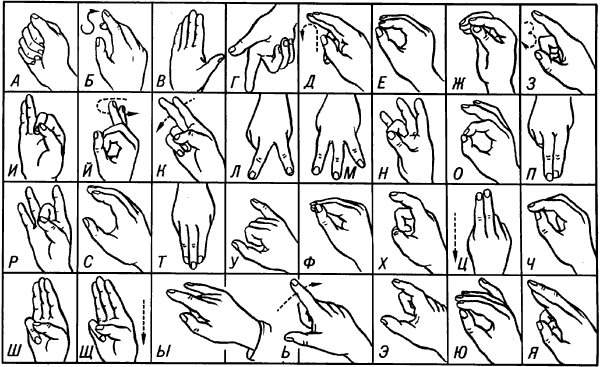 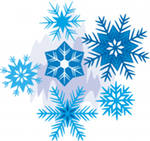 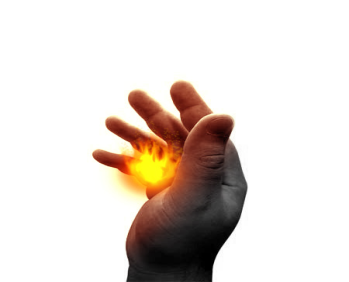 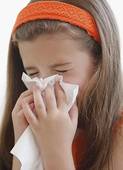 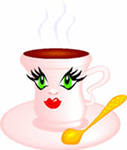 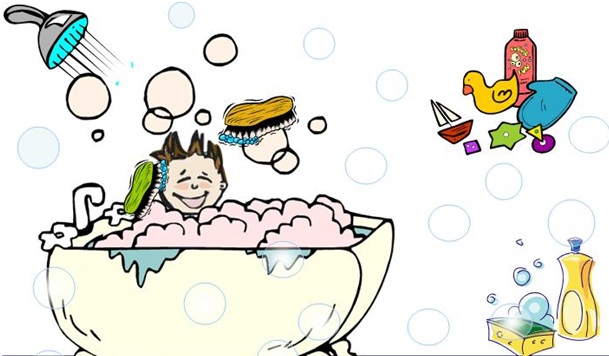 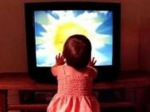 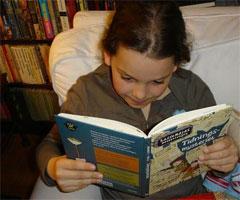 Таблички – медалі для дітей помічників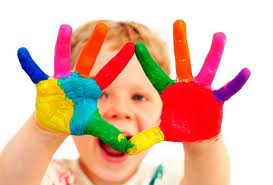 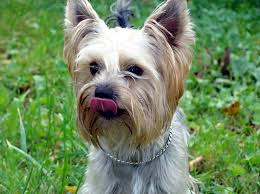 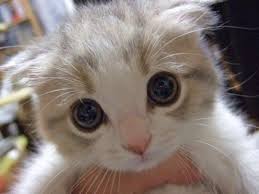 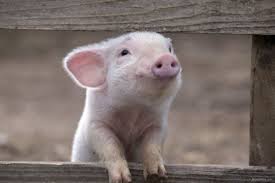 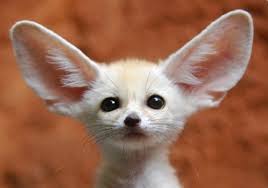 